9	рассмотреть и утвердить Отчет Директора Бюро радиосвязи в соответствии со Статьей 7 Конвенции МСЭ;9.1	о деятельности Сектора радиосвязи МСЭ в период после ВКР-19:(9.1-a)	в соответствии с Резолюцией 657 (Пересм. ВКР-19), рассмотреть результаты исследований, касающихся технических и эксплуатационных характеристик, потребностей в спектре и назначения соответствующих радиослужб для датчиков космической погоды с целью обеспечения их надлежащего признания и защиты в Регламенте радиосвязи без введения дополнительных ограничений на действующие службы;Резолюция 657 (Пересм. ВКР-19) – Защита зависящих от радиочастотного спектра датчиков космической погоды, используемых для ее глобального прогнозирования и оповещения о нейВведениеТема а) пункта 9.1 повестки дня (Резолюция 657 (Пересм. ВКР-19)) была создана с целью обеспечения надлежащего признания и защиты датчиков космической погоды в Регламенте радиосвязи (РР) без введения дополнительных ограничений на действующие службы.В то же время ВКР-19 установила пункт предварительной повестки дня ВКР-27, а именно пункт 2.6 предварительной повестки дня, для продолжения исследований по теме a) пункта 9.1 повестки дня ВКР-23.ПредложениеКитай поддерживает Общее предложение АТСЭ по данному пункту повестки дня.Китай поддерживает продолжение исследований МСЭ-R по датчикам космической погоды в рамках темы a) пункта 9.1 повестки дня ВКР-23 с помощью нового пункта повестки дня ВКР-27 без наложения чрезмерных ограничений на действующие службы.NOC	CHN/111A24A1/1ГЛАВА IТерминология и технические характеристики___________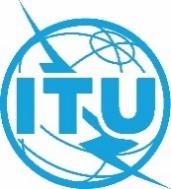 Всемирная конференция радиосвязи (ВКР-23)
Дубай, 20 ноября – 15 декабря 2023 годаВсемирная конференция радиосвязи (ВКР-23)
Дубай, 20 ноября – 15 декабря 2023 года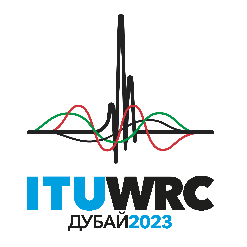 ПЛЕНАРНОЕ ЗАСЕДАНИЕПЛЕНАРНОЕ ЗАСЕДАНИЕДополнительный документ 1
к Документу 111(Add.24)-RДополнительный документ 1
к Документу 111(Add.24)-R29 октября 2023 года29 октября 2023 годаОригинал: китайскийОригинал: китайскийКитайская Народная РеспубликаКитайская Народная РеспубликаКитайская Народная РеспубликаКитайская Народная РеспубликаПРЕДЛОЖЕНИЯ ДЛЯ РАБОТЫ КОНФЕРЕНЦИИПРЕДЛОЖЕНИЯ ДЛЯ РАБОТЫ КОНФЕРЕНЦИИПРЕДЛОЖЕНИЯ ДЛЯ РАБОТЫ КОНФЕРЕНЦИИПРЕДЛОЖЕНИЯ ДЛЯ РАБОТЫ КОНФЕРЕНЦИИПункт 9.1(9.1-a) повестки дняПункт 9.1(9.1-a) повестки дняПункт 9.1(9.1-a) повестки дняПункт 9.1(9.1-a) повестки дня